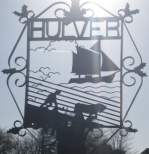 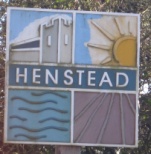 Notice is hereby given of the Ordinary Meeting of the Parish CouncilTo be held at Hulver Village HallMonday 24th May 2021 7.00pmAGENDA Apologies for absenceDeclaration of interest personal or prejudicial to this agendaMinutes of the meeting of 5th May 2021.Matters arising not otherwise on the agendaChairman’s ItemsCouncil MembershipCorrespondenceFinanceTo approve payments outstandingTo receive and approve the annual accounts for 2020/21Confirm the exemption requestInternal Audit reportAnnual Governance StatementAccounting statement 2020/2021Account balances PlanningTo consider any planning applications.To receive outcomes of planning applications from ESCDC/21/1174/FUL | All weather turnout area for equines at our home. | The Holdings Sandy Lane Henstead Beccles Suffolk NR34 7UG PermittedDC/21/1442/FUL | Demolition of existing rear lobby, store, utility room and porch and construction of new single storey side and rear extensions. | Alfrene House Hulver Street Henstead NR34 7UE Awaiting DecisionConsultation on Development of 950 houses in BecclesHighways (Update)Arrangements for the Annual Parish MeetingAny other business of which due notice has been given.Reports East Suffolk CouncilSCC PoliceAdjournment for questions from members of the public.Re-opening of the meetingRequests for items to be placed on the agenda for the next meetingTo note the date of the next meeting 16th June 2021 (subject to covid restrictions)